ПРОЕКТ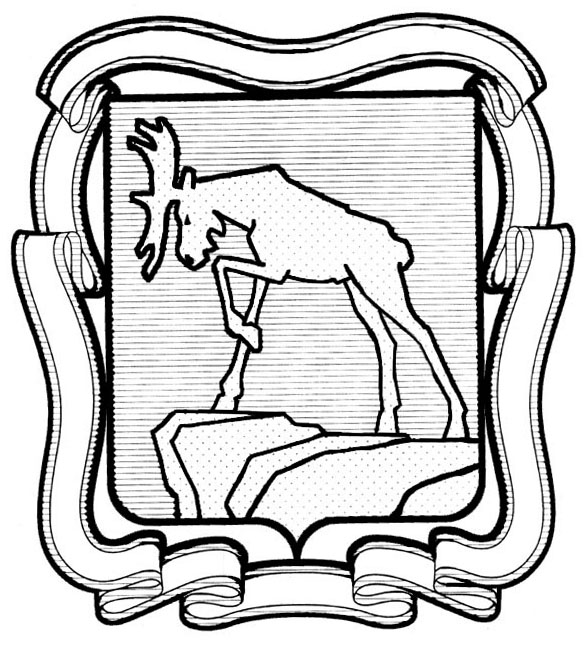 СОБРАНИЕ ДЕПУТАТОВ МИАССКОГО ГОРОДСКОГО ОКРУГА__________________ СЕССИЯпятого  созываРЕШЕНИЕот _____________ г. № ______Об утверждении отчета о выполнении прогнозного плана приватизации муниципального имуществав Миасском городском округе за период с 01.01.2015г. по 31.12.2015г. Рассмотрев предложение Главы Миасского городского округа                       Г.А. Васькова об утверждении отчета о выполнении прогнозного плана приватизации муниципального имущества в Миасском городском округе за период с 01.01.2015г. по 31.12.2015г., в соответствии с Федеральным законом от 21.12.2001г. № 178-ФЗ "О приватизации государственного и муниципального имущества", Положением «О порядке управления и распоряжения имуществом, находящимся в собственности Миасского городского округа», утвержденным Решением Собрания депутатов Миасского городского округа от 24.12.2010г. №13, Положением «О порядке и условиях приватизации муниципального имущества Миасского городского округа», утвержденным Решением Собрания депутатов Миасского городского округа от 26.12.2011г. №7, учитывая рекомендации постоянной комиссии по вопросам экономической и бюджетной политики, руководствуясь Федеральным законом от 06.10.2003г. №131-ФЗ "Об общих принципах организации местного самоуправления в Российской Федерации" и Уставом Миасского городского округа, Собрание депутатов Миасского городского округа РЕШАЕТ:1. Утвердить отчет о выполнении прогнозного плана приватизации муниципального имущества в Миасском городском округе за период с  01.01.2015г. по 31.12.2015г. согласно приложению. 2. Настоящее Решение опубликовать в установленном порядке.3. Контроль исполнения настоящего Решения возложить на постоянную комиссию по вопросам экономической и бюджетной политики.Председатель Собрания депутатов					          Е.А. СтеповикПриложение к РешениюСобрания депутатовМиасского городского округаот _______ г. № ___ОТЧЕТ О ВЫПОЛНЕНИИ ПРОГНОЗНОГО ПЛАНАПРИВАТИЗАЦИИ МУНИЦИПАЛЬНОГО ИМУЩЕСТВА В МИАССКОМ ГОРОДСКОМ ОКРУГЕ ЗА ПЕРИОД С 01.01.2015г. по 31.12.2015г. (далее - Отчет)В соответствии с Федеральным законом от 21.12.2001г. № 178-ФЗ «О приватизации государственного и муниципального имущества», в рамках реализации прогнозного плана  приватизации муниципального имущества Миасского городского округа на период с 01.01.2015г. по 31.12.2015г., утвержденного Решением Собрания депутатов Миасского городского округа № 8 от 26.09.2014 г., и дополненного  Решениями Собрания депутатов №3 от 30.01.2015г., №5 от 26.03.2015г. и №9 от 19.06.2015г.,  планировалось приватизировать 12 объектов, из них 10 объектов недвижимого  имущества,    2 объекта транспортных средств.За период с 01.01.2015г. по 31.12.2015г. реализовано 6 объектов недвижимого имущества, запланированных к приватизации в данный период, из них:В ходе реализации прогнозного плана продано 5 объектов муниципальной собственности, запланированных к приватизации в предыдущие годы, из них:- 3 объекта муниципального имущества согласно прогнозному плану приватизации на 2014 год, из них 2 объекта недвижимого имущества:1 объект – оборудование:- 2 объекта недвижимого имущества согласно прогнозному плану приватизации на 2013 год: Общая сумма от реализации с торгов 11 объектов составила 14569,5 тыс.руб. №п/пНаименование имуществаАдресПлощадь (кв. м)Обреме-нение1.Нежилое здание (бывший магазин №1) с земельным участком для размещения и эксплуатации нежилого зданияг. Миасс, с. Новоандреевка, ул. Центральная297,5нет2.Нежилое помещение - стоматологическая поликлиника, расположенная на 1 этажег. Миасс,б-р. Мира, д. 3309,3нет3.Нежилое помещение, расположенное на 1 этажег. Миасс,п. Тыелга,ул. Центральная, д. 3016,5нет4.Нежилое помещение, расположенное на 1 этажег. Миасс, п. Тыелга,ул. Центральная д. 3087,0нет5.Нежилое помещение, расположенное на 1 этажег. Миасс, п. Тыелга,ул. Центральная д. 303,4нет6.Нежилое помещение, назначение: нежилое, этаж: подвал, 1, 2.г. Миасс, ул. Парковая, д. 60а, пом. 2771,6нет№п/пНаименование имуществаАдресПлощадь (кв. м)Обременение1.Нежилое здание, назначение: нежилое, этажность: 2, инвентарный номер: 3883, литер: A, A1, A2, a, a1, a2, A3, A4, с земельным участком для размещения и эксплуатации нежилого здания (3294,33 кв. м)г. Миасс, пер. Ремесленный, д. 8а996,9объект культурного наследия2.Нежилое помещение, назначение: бытовое, этаж: 3, номера на поэтажном плане: 1г. Миасс, ул. Вернадского, д. 3035,7нет№п/пНаименование объектаОбременение1.Стенд КИ-22210-02. Адрес (место нахождения): г. Миасс, Тургоякское шоссе. Инв. номер: 1К10401439. Год выпуска: 2008 г.нет№ 
п/пНаименование имуществаАдресПлощадь
(кв. м)Обреме-нение1.Нежилое здание  – столовая, назначение: общественное питание, литер: А,а,а1, инвентарный номер АД1К10200408, этажность:1,и земельный участок для размещения и эксплуатации нежилого здания – столовой.г.Миасс, п.Нижний Атлян, ул.Городок126,3нет2.Нежилое здание,  литер: В,в,в1, в2, в3, количество этажей 1, количество подземных этажей 1, и земельный участок для размещения и эксплуатации нежилого здания.г.Миасс, Объездная дорога, база Северная2571,1 нет